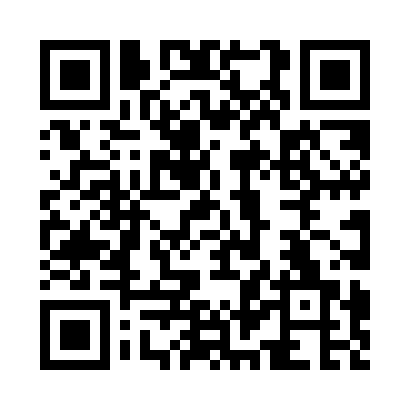 Ramadan times for Peoria, Illinois, USAMon 11 Mar 2024 - Wed 10 Apr 2024High Latitude Method: Angle Based RulePrayer Calculation Method: Islamic Society of North AmericaAsar Calculation Method: ShafiPrayer times provided by https://www.salahtimes.comDateDayFajrSuhurSunriseDhuhrAsrIftarMaghribIsha11Mon6:016:017:161:084:267:027:028:1712Tue5:595:597:141:084:277:037:038:1813Wed5:575:577:121:084:287:047:048:1914Thu5:565:567:111:074:287:057:058:2015Fri5:545:547:091:074:297:067:068:2116Sat5:525:527:071:074:297:077:078:2217Sun5:515:517:061:074:307:087:088:2318Mon5:495:497:041:064:317:097:098:2419Tue5:475:477:031:064:317:107:108:2620Wed5:455:457:011:064:327:117:118:2721Thu5:445:446:591:054:327:127:128:2822Fri5:425:426:581:054:337:137:138:2923Sat5:405:406:561:054:337:147:148:3024Sun5:385:386:541:044:347:157:158:3125Mon5:375:376:531:044:347:167:168:3326Tue5:355:356:511:044:357:187:188:3427Wed5:335:336:491:044:357:197:198:3528Thu5:315:316:481:034:357:207:208:3629Fri5:295:296:461:034:367:217:218:3730Sat5:285:286:441:034:367:227:228:3931Sun5:265:266:431:024:377:237:238:401Mon5:245:246:411:024:377:247:248:412Tue5:225:226:391:024:387:257:258:423Wed5:205:206:381:024:387:267:268:434Thu5:195:196:361:014:387:277:278:455Fri5:175:176:341:014:397:287:288:466Sat5:155:156:331:014:397:297:298:477Sun5:135:136:311:004:407:307:308:488Mon5:115:116:301:004:407:317:318:509Tue5:095:096:281:004:407:327:328:5110Wed5:085:086:271:004:417:337:338:52